СОЮЗ САДОВОДЧЕСКИХ                                                                                                                                   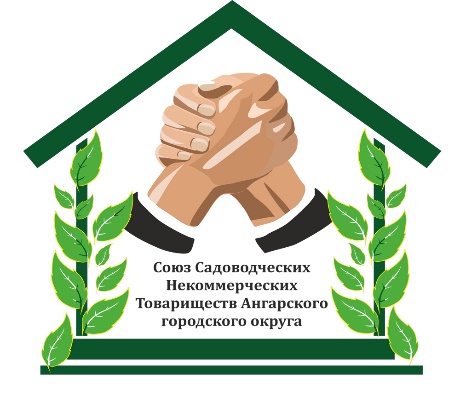 НЕКОММЕРЧЕСКИХ                                            	ТОВАРИЩЕСТВ  665830, г.Ангарскул.Восточная, 28	тел./факс (8-39-55)-52-95-24эл.почта: ti.bekker@yandex.russntago@yande                                       КПП 380101001ОГРН/ИНН 3801048190 1033800522502/                                Бюллетень заочного голосованиячленов Союза садоводческих некоммерческих товариществ АГООрганизация: Союз садоводческих некоммерческих товариществ (ССНТ АГО)Адрес: г. Ангарск, ул. Восточная, 28Форма проведения: заочнаяВремя и место получения бюллетеня: с 08.12.2021 г. по 17.12.2021 г. с 10-00 до 17-00 часов в помещении ССНТ по адресу: г. Ангарск, ул. Восточная, 28Прием бюллетеней заочного голосования оканчивается: 17.12.2021 г. в 17-00 часовПоставить V в выбранном Вами варианте голосования ЗА или ПРОТИВ в каждом пункте бюллетеня, который содержит 4 пункта.Участник голосования СНТ действующий без доверенности ФИО                                                    действующий по доверенности ФИОУтверждение кандидатов председателя собрания и секретаря собранияПринято решение:Утверждение кандидатов счетной комиссииПринято решение:Утверждение Устава ССНТ в новой редакцииПринято решение:Признать работу председателя Союза садоводов Иркутской области Жуйкова В.В неудовлетворительнойПринято решение:Дата:                                           Подпись___________________Обращаем Ваше внимание:Заполненные бланки бюллетеней необходимо передать в Союз по адресу: г. Ангарск, ул. Восточная, 28, контактным путем или по электронной почте ssntago@yandex.ru в срок до 17.12.2021 г. 17-00 часов.Подсчет голосов будет производиться по адресу: г. Ангарск, ул. Восточная, 28 17.12.2021 г. с 17-00 до 19-00 часовРезультаты голосования будут опубликованы в группе viber, на сайте ssntago.ru1предложенозапротиввозд.Шумилова Татьяна Николаевна – председатель собранияНепомнящих Ольга Григорьевна - секретарь2предложенозапротиввозд.Газизова Наталья Николаевна -  председательЮркова Ванда НиколаевнаКобелева Ольга Николаевна3предложенозапротиввозд.Утвердить Устав ССНТ в новой редакции4предложенозапротиввозд.Признать работу председателя Союза садоводов Иркутской области Жуйкова В.В. неудовлетворительной.